			  LPD UAS Monthly Usage Report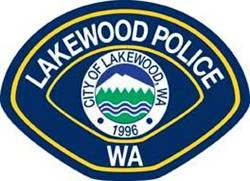 For:  July 2022Total Number of Flights: 10Total Hours Flown: 6.2Report by Detective A. Lee   LK63  8/8/22   253-830-5097DateTime (From) Time(To)Location Duration (Actual Flight Time) / HrsRadius from the control station Max Altitude FlownPurpose07-03-22221001103320 S Asotin St, Tacoma.4590’200’Tactical Deployment07-09-2219001930Fort Steilacoom Park.11000’200’Search & Rescue07-19-2215501620Lakewood PD Station.4100’400’Training07-19-2215501620Lakewood PD Station.370’400’Training07-20-2208301230Fort Steilacoom Park.4500’400’Training07-20-2208301230Fort Steilacoom Park1.0500’400’Training07-20-2208301230Fort Steilacoom Park1.2500’400’Training07-20-2208301200Fort Steilacoom Park.8300’385’Training07-20-2208301200Fort Steilacoom Park.8300’395’Training07-20-2208301200Fort Steilacoom Park.8300’300’Training